ΠΑΡΟΥΣΙΑΣΗ ΒΙΒΛΙΟΥ από τον Στέργιο Πέγο (Α1)«Οι πέντε φίλοι στο Νησί των Θησαυρών»CUID BLYTON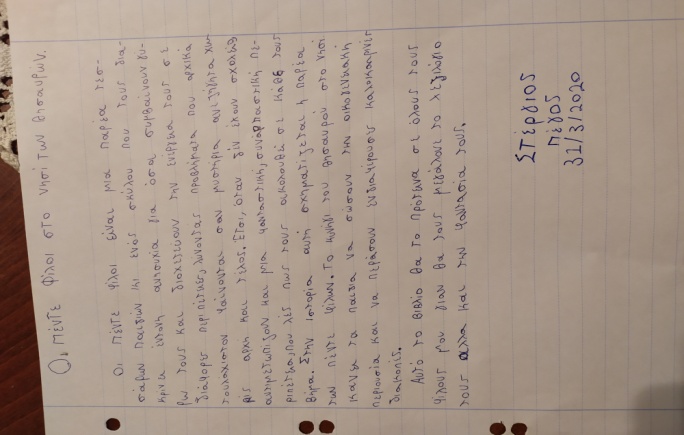 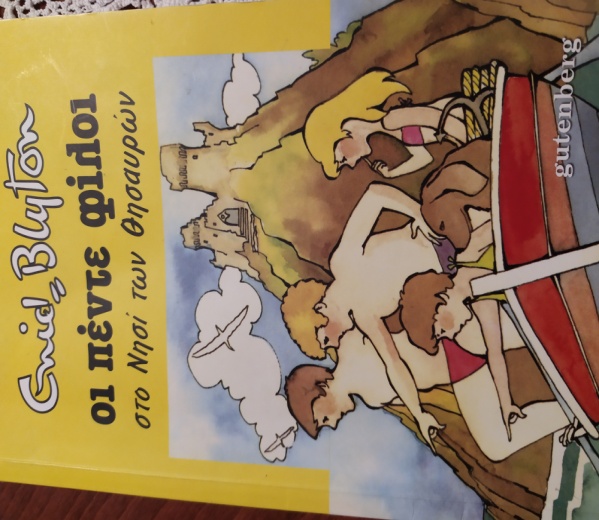 